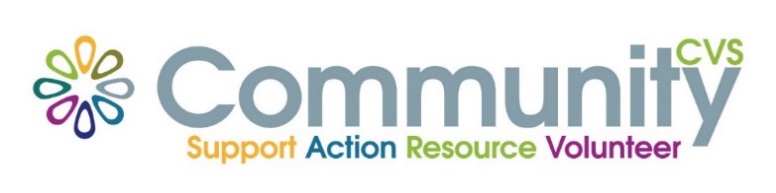 Community CVS Network MeetingApril 25th 20249:30am – 11:30amThe Boulevard Centre, 45 Railway Road, Blackburn BB1 1EZ Agenda9.45am Introductions 10.00am Sarah from Maggie’s Still Birth Legacy      10:10am Pearl  from Offload Northwest 10.20am  Lian  from Shine Coaching      10.30am Mariyam from Roots and Wings 10.40am John from Lancashire School Sailing Association 10.50am Mubashar from NSPCC 11.00am Louise from Health Everyone 11.10am - Updates  11.15am  – Networking Date of Next Meeting Thursday 23rd May 2024for more information please contact Donna Talbot 01254 583957donna.talbot@CommunityCVS.org.uk